    Праздник в садике у нас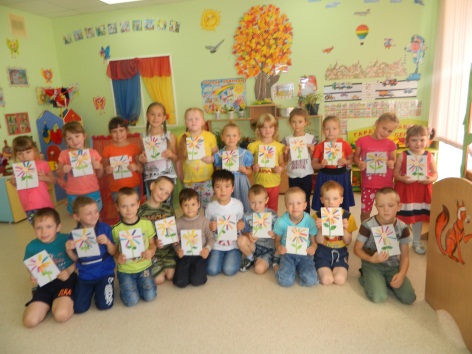 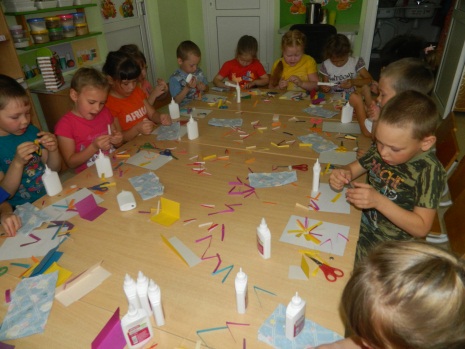  А цветов мы не купилиМы их быстро смастерили  С поздравлением вручили. 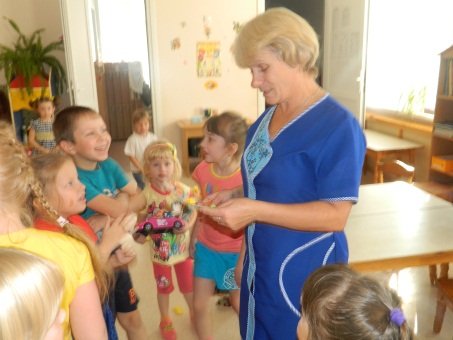 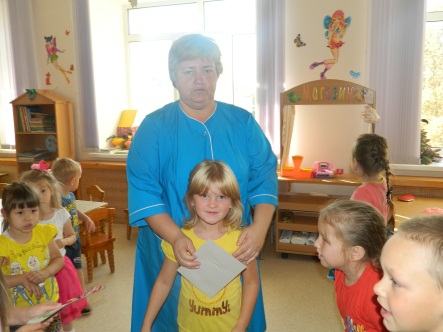 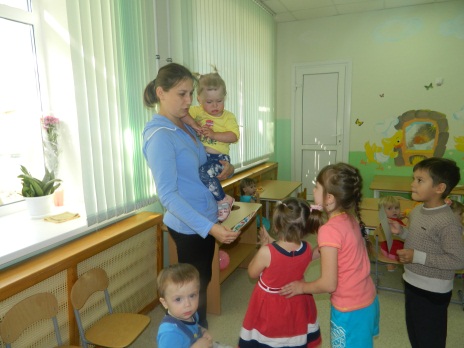 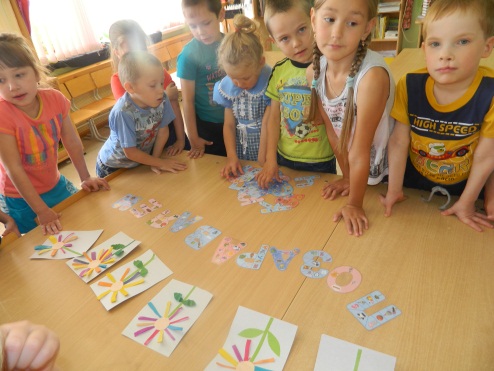 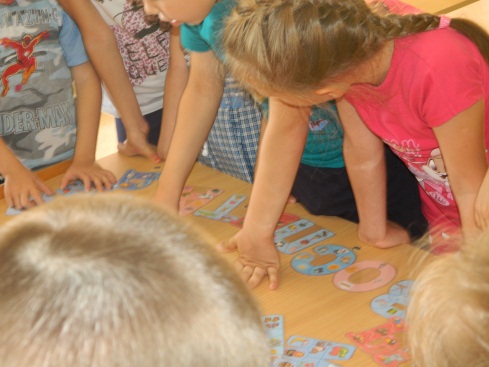 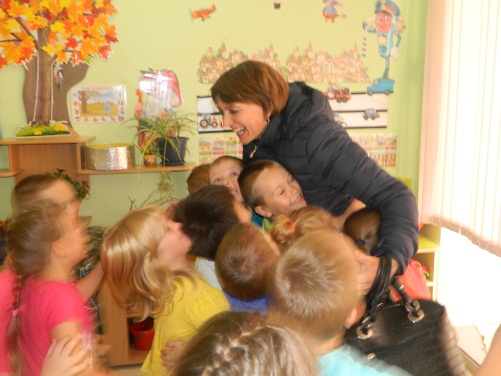 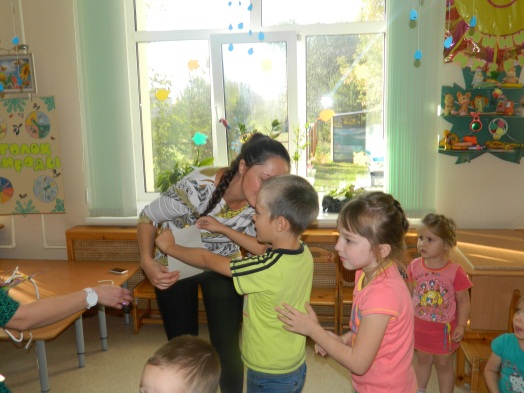 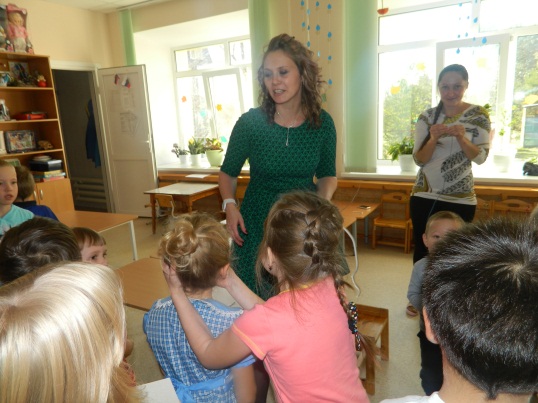 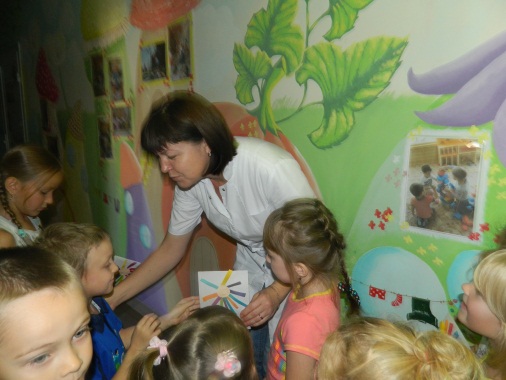 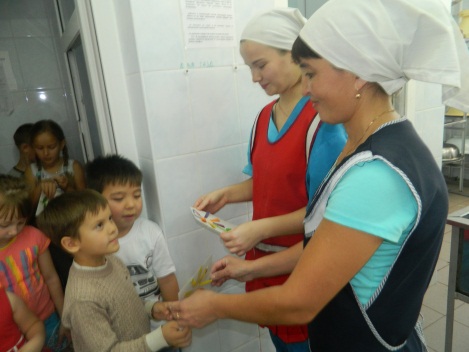 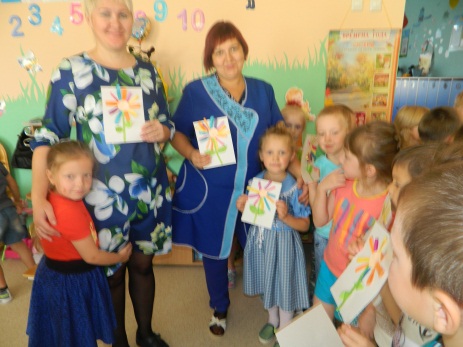 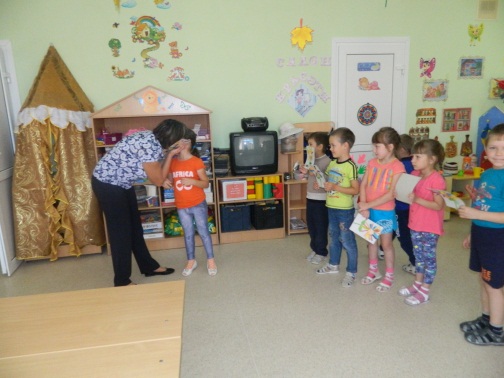 